#LabaFashion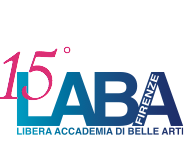 LABA – LIBERA ACCADEMIA DI BELLE ARTI di FIRENZE PRESENTAN’UOVO - Fashion ShowA cura di Mimmo Cafasso, Orazio Lo Presti e Cristina Cacioli20 maggio 2016, ore 18.30Obi Hall, FirenzeÈ nel segno della novità e della rinascita che si svolgerà quest’anno il Fashion Show curato dal Prof. Orazio Lo Presti con i modelli degli allievi del III anno del Corso di Laurea Triennale in Fashion Design della LABA di Firenze: N'UOVO è infatti il tema conduttore della sfilata-evento 2016 che si terrà il 20 maggio p.v. presso il Teatro ObiHall di Firenze alle ore 18.30.L'uovo, simbolo emblematico di gestazione e futura rivelazione, è stato la sorgente d’ispirazione che ha condotto alla creazione e realizzazione delle collezioni-abbigliamento non solo per la composizione di un portfolio mirato allo sviluppo industriale del prodotto, ma anche, come richiesto da ogni fashion show che si rispetti, con l’intento di spettacolarizzare e coinvolgere il pubblico, dando vita ad un autentico “evento di moda”.Tre sono i sottotemi suggeriti dal filo conduttore “N’UOVO”: IL CORPO RIPENSATO, ossia quale abito per quale corpo; CROMUTAZIONI, ovvero umoralità del colore; LA MASCHERA VERDE nel senso dell’ambiguità del neo-biotecnoecologismo. Questi tre spunti di riflessione hanno offerto agli studenti ulteriori vie interpretative che hanno permesso loro di progettare modelli di grande originalità anche nelle soluzioni dell'abbigliamento unisex.Come spiega il Prof. Orazio Lo Presti, «le fasi di lavoro e i risultati raggiunti sono stati all’altezza delle aspettative: originali quindi le soluzioni cromatiche, le silhouette, i materiali scelti e le strategie tecniche applicate in funzione dell'interpretazione individuale dei temi. Propositività ed imprevedibilità negli accostamenti materici, insieme ad un’attenzione scrupolosa anche nella cura dei dettagli e degli accessori, hanno consentito di dar vita a delle collezioni piacevoli, senza esclusione di colpi di scena».La sfilata sarà aperta da una performance della Scuola di Ballo Dance Studio; i ballerini coinvolti indosseranno modelli RIFLE. A conclusione del Fashion Show saranno assegnati alcuni premi da parte degli Sponsor Nomination, Lectra e Prato Marmi.La LABA di Firenze, sede periferica della Libera Accademia di Belle Arti di Brescia, facente parte del comparto AFAM (Alta Formazione Artistica e Musicale del MIUR), quest’anno festeggia i 15 anni di attività nel capoluogo toscano. L’indirizzo di Fashion Design, aperto nel 2013, ha fin dalla sua istituzione ricevuto notevoli consensi grazie ad uno staff altamente qualificato di docenti, professionisti del settore.Dopo la prima sfilata-evento organizzata nel Giugno 2015 presso l’elegante location È il Loft di Firenze, la LABA di Firenze torna quest’anno con N’UOVO, il Fashion Show che si terrà il 20 maggio p.v. presso il Teatro Obi Hall di Firenze alle 18.30. La partecipazione è solo su invito. La conferenza stampa si terrà il 18 maggio alle 12.00 presso la LABA di Firenze (segue invito).Per maggiori informazioni: Serena Bedini - Ufficio stampa LABA – ufficiostampa@laba.biz – 055 6533204 - +39 3294084413#LabaFashionLABA – Libera Accademia di Belle Arti – Piazza di Badia a Ripoli 1/a, 50126 – Firenze.www.laba.biz Facebook: @laba.firenzeTwitter: @LABAFIRENZEPinterest: @labafirenze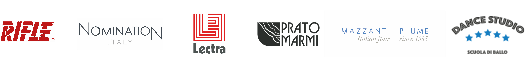 